Teilüberarbeitung der Prüfungsrichtlinien für Ostasiatische Pflaumevon einem Sachverständigen aus der Europäischen Union erstelltes DokumentHaftungsausschluss: dieses Dokument gibt nicht die Grundsätze oder eine Anleitung der UPOV wieder	Zweck dieses Dokumentes ist es, einen Vorschlag für eine Teilüberarbeitung der Prüfungsrichtlinien für Ostasiatische Pflaume (Dokument TG/84/4 Corr. 2) vorzulegen.	Auf ihrer achtundvierzigsten Tagung vom 18. bis zum 22. September 2017 in Kelowna, British Columbia, Kanada, prüfte die Technische Arbeitsgruppe für Obstarten (TWF) einen Vorschlag für eine Teilüberarbeitung der Prüfungsrichtlinien für Ostasiatische Pflaume (Prunus salicina Lindl.) auf der Grundlage der Dokumente TG/84/4 Corr. 2 sowie TWF/48/12 „Partial Revision of the Test Guidelines for Japanese Plum” und schlug folgende Überarbeitungen für die Prüfungsrichtlinien für Ostasiatische Pflaume vor (vergleiche Dokument TWF/48/13 „Report”, Absatz 120):Stufe 1 von Merkmal 42 „Frucht: Deckfarbe der Schale“ sollte lauten „keine“ statt „gelb“ sowie Änderung der Beispielsorte zu Stufe 6 „dunkelblau“Hinzufügung von Merkmal 42 „Frucht: Deckfarbe der Schale“ zur bestehenden Erläuterung zu den Merkmalen 40 „Frucht: Grundfarbe der Schale“ und 41 „Frucht: relative Fläche der Deckfarbe“ in Kapitel 8.2 „Erläuterungen zu einzelnen Merkmalen“	Die vorgeschlagenen Änderungen sind nachfolgend durch Hervorheben und Unterstreichen (Einfügungen) und Durchstreichen (Streichungen) angegeben.Stufe 1 von Merkmal 42 „Frucht: Deckfarbe der Schale“ sollte lauten „keine“ statt „gelb“ sowie Änderung der Beispielsorte zu Stufe 6 „dunkelblau“Derzeitiger WortlautVorgeschlagener neuer WortlautHinzufügung von Merkmal 42 „Frucht: Deckfarbe der Schale“ zur bestehenden Erläuterung zu den Merkmalen 40 „Frucht: Grundfarbe der Schale“ und 41 „Frucht: relative Fläche der Deckfarbe“ in Kapitel 8.2 „Erläuterungen zu einzelnen Merkmalen“Derzeitiger WortlautZu 40: Frucht: Grundfarbe der SchaleZu 41: Frucht: relative Fläche der DeckfarbeOhne Bereifung zu erfassen. Die Grundfarbe ist die Farbe, die bei der Ausbildung der Schale chronologisch als erste erscheint und auf der sich mit der Zeit andere Farben in Form von Punkten, Flecken, Flammung oder flächiger Färbung ausbilden.  Es handelt sich nicht notwendigerweise immer um den größten Teil der Frucht.  Die Deckfarbe ist die zweite Farbe, die sich mit der Zeit über der Grundfarbe ausbildet.  Die Färbung bedeckt nicht notwendigerweise den kleinsten Teil der Frucht und sie kann ganzflächig oder gemustert sein.Vorgeschlagener neuer WortlautZu 40: Frucht: Grundfarbe der SchaleZu 41: Frucht: relative Fläche der DeckfarbeZu 42: Frucht: Deckfarbe der Schale Ohne Bereifung zu erfassen. Die Grundfarbe ist die Farbe, die bei der Ausbildung der Schale chronologisch als erste erscheint und auf der sich mit der Zeit andere Farben in Form von Punkten, Flecken, Flammung oder flächiger Färbung ausbilden.  Es handelt sich nicht notwendigerweise immer um den größten Teil der Frucht.  Die Deckfarbe ist die zweite Farbe, die sich mit der Zeit über der Grundfarbe ausbildet.  Die Färbung bedeckt nicht notwendigerweise den kleinsten Teil der Frucht und sie kann ganzflächig oder gemustert sein.[Ende des Dokuments]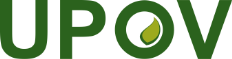 GInternationaler Verband zum Schutz von PflanzenzüchtungenErweiterter RedaktionsausschußGenf, 26. bis 27. März 2018TC-EDC/Mar18/2Original: englischDatum:  1. Februar 201842.
(*) 
(+)VGFruit: over color of skin Fruit : lavis Frucht: Deckfarbe der Schale Fruto:  color superficial de la epidermisPQ(c)yellowjaunegelbamarilloGolden Japan1orange yellowjaune orangéorangegelbamarillo anaranjadoFormosa2medium redrouge moyenmittelrotrojo medioRed Beauty3dark red rouge foncédunkelrot rojo oscuroStarking Delicious, Taiyou4purple pourprepurpurn púrpura Karari, Morettini 3555dark bluebleu foncédunkelblauazul oscuro Black Amber6blacknoirschwarznegroAngeleno742.
(*) 
(+)VGFruit: over color of skinFruit : lavis Frucht: Deckfarbe der Schale Fruto:  color superficial de la epidermisPQ(c)yellow nonejaune aucungelb keineamarillo ningunoGolden Japan1orange yellowjaune orangéorangegelbamarillo anaranjadoFormosa2medium redrouge moyenmittelrotrojo medioRed Beauty3dark red rouge foncédunkelrot rojo oscuroStarking Delicious, Taiyou4purple pourprepurpurn púrpura Karari, Morettini 3555dark bluebleu foncédunkelblauazul oscuro Black Amber  Laroda 6blacknoirschwarznegroAngeleno7